ПОЗДРАВЛЯЕМ!!!Михайлову Анну - победителяРегионального этапа Всероссийского конкурсадекоративно-прикладного творчестваи изобразительного искусства в номинации «Художественные ремесла»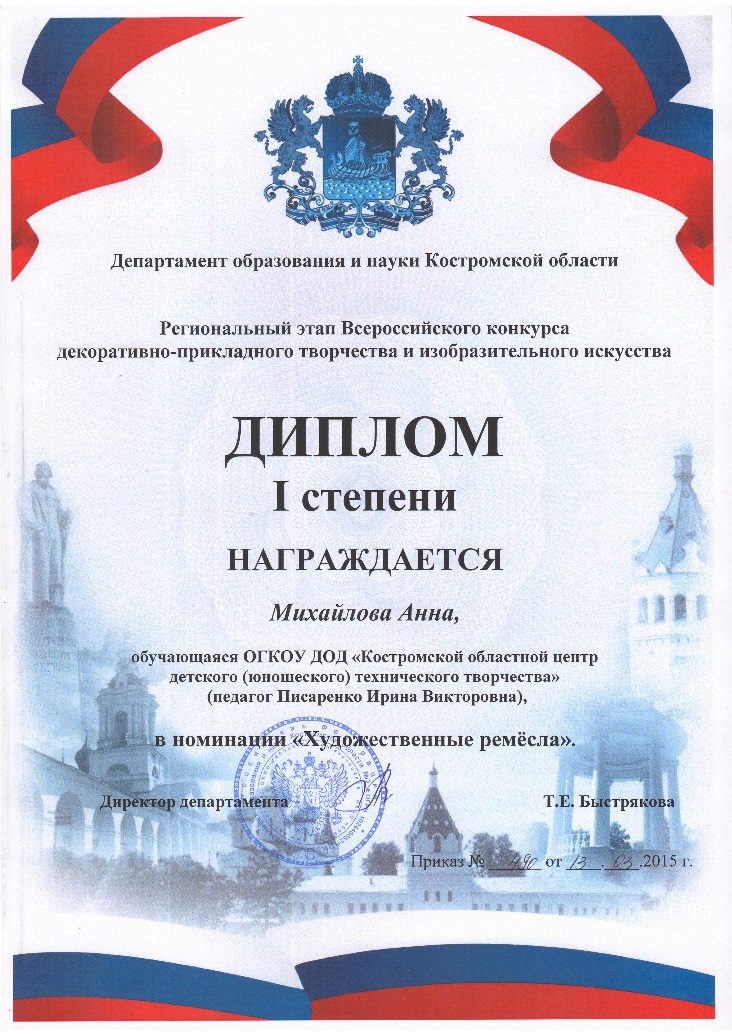 Творческая работа Анны,созданная под руководством Писаренко Ирины Викторовны, участвует в финальном этапе конкурса.ЖЕЛАЕМ  УДАЧИ И ТВОРЧЕСКИХ УСПЕХОВ!